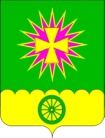 администрациЯ Нововеличковского сельского поселения Динского районаПОСТАНОВЛЕНИЕот  23.11.2016					                                               №  591станица НововеличковскаяО порядке отнесения земель Нововеличковского сельского поселения Динского района к землям особо охраняемых территорий местного значения, их использования и охраныВ соответствии с Земельным кодексом Российской Федерации, руководствуясь Уставом Нововеличковского сельского поселения, в целях сохранения и улучшения земель, имеющих особое природоохранное, научное, историко-культурное, эстетическое, рекреационное, оздоровительное и иное ценное значение,  п о с т а н о в л я ю:1.	Утвердить Порядок отнесения земель Нововеличковского сельского поселения Динского района к землям особо охраняемых территорий местного значения, их использования и охраны (приложение).2.	Контроль за исполнением постановления оставляю за собой.3.	Постановление вступает в силу с момента официального обнародования.Исполняющий обязанности главы администрации Нововеличковскогосельского поселения 					    	    	               Г.М. Кова                                                                                         Приложение                                                                                          к постановлению                                                                                          администрации                                                                                         Нововеличковского                                                                                         сельского поселения                                                                                         от 23.11.2016 № 591    Порядок отнесения земель Нововеличковского сельского поселения Динского района к землям особо охраняемых территорий местного значения, их использования и охраны1. Порядок отнесения земель Нововеличковского сельского поселения Динского района к землям особо охраняемых территорий местного значения, их использования и охраны (далее - Порядок) разработан в соответствии с Земельным кодексом Российской Федерации в целях обеспечения сохранности земель особо охраняемых территорий местного значения.2. В соответствии со ст. 94 Земельного кодекса Российской Федерации к землям особо охраняемых территорий относятся земли:1) особо охраняемых природных территорий, в том числе лечебно-оздоровительных местностей и курортов;2) природоохранного назначения;3) рекреационного назначения;4) историко-культурного назначения;5) иные особо ценные земли в соответствии с Земельным кодексом Российской Федерации, федеральными законами.3. В соответствии с настоящим Порядком могут устанавливаться иные виды земель особо охраняемых территорий, в частности земли, на которых находятся зеленые зоны населенных пунктов Нововеличковского сельского поселения Динского района, парки населенных пунктов Нововеличковского сельского поселения Динского района, охраняемые береговые линии, охраняемые природные ландшафты и другие.4. Для осуществления компетентной работы в области определения земель особо охраняемых территорий администрацией поселения создается комиссия по отнесению земель Нововеличковского сельского поселения к землям особо охраняемых территорий местного значения (далее - Комиссия), утверждается ее состав и порядок работы.5. Предложения по отнесению земель Нововеличковского сельского поселения Динского района к землям особо охраняемых территорий местного значения вносятся гражданами, администрацией, иными органами и организациями и направляются в письменном виде в Комиссию.6. В предложении должны быть указаны:- вид земель особо охраняемых территорий;- обоснования отнесения земельного участка к землям особо охраняемых территорий;- обзорный топографический план земельного участка и описание его границ;- рекомендации по ограничению использования земельного участка.7. Предложения по отнесению земель Нововеличковского сельского поселения Динского района к землям особо охраняемых территорий местного значения рассматриваются Комиссией с участием заинтересованных сторон не более чем в трехмесячный срок. Результаты рассмотрения предложений оформляются решением, которое подписывается председателем Комиссии.8. В отдельных случаях для выделения мнения более широкого круга жителей Комиссия готовит материалы для опубликования в средствах массовой информации о внесенных предложениях с указанием срока и адреса подачи замечаний по ним.9. Комиссия принимает решение об отнесении земель Нововеличковского сельского поселения Динского района к землям особо охраняемых территорий местного значения, руководствуясь критериями природоохранного, научного, культурного, эстетического, оздоровительного значения.10. Решение Комиссии об отнесении земель Нововеличковского сельского поселения Динского района к землям особо охраняемых территорий местного значения с рекомендациями по ограничениям использования земельных участков является основанием для издания постановления администрации Нововеличковского сельского поселения.11. Постановление администрации Нововеличковского сельского поселения Динского района об отнесении земель Нововеличковского сельского поселения к землям особо охраняемых территорий местного значения подлежит обязательной публикации в средствах массовой информации.12. Организацию проведения комплекса работ по формированию и постановке земельных участков на государственный кадастровый учет осуществляет администрация Нововеличковского сельского поселения Динского района.13. Земельные участки Нововеличковского сельского поселения Динского района, включенные в состав зон особо охраняемых территорий, используются в соответствии с требованиями Земельного кодекса Российской Федерации, федеральных законов, законов Краснодарского края, настоящего Положения исходя из принципов сохранения и улучшения уникальных и типичных особо охраняемых природных территорий, лечебно-оздоровительных местностей, земель природоохранного, рекреационного, историко-культурного и иного особо ценного назначения.14. Для всех зон особо охраняемых территорий Нововеличковского сельского поселения Динского района устанавливается особый правовой режим, ограничивающий или запрещающий виды деятельности, не совместимые с основным назначением этих территорий и (или) оказывающие на них негативное (вредное) воздействие.15. Изменение границ и упразднение особо охраняемой территории (в случае наступления чрезвычайных и непредотвратимых обстоятельств или в других случаях) осуществляется по решению Комиссии и утверждается постановлением администрации Нововеличковского сельского поселения Динского района.16. Предоставление земельных участков Нововеличковского сельского поселения Динского района в зонах особо охраняемых территорий гражданам и юридическим лицам в собственность не допускается.17. Контроль за соблюдением порядка использования и охраны особо охраняемой территории осуществляет администрация Нововеличковского сельского поселения Динского района.Начальник отдела имущественныхи земельных отношений							   О.Г.Марук